Document ControlChange RecordTable of contentsList of AbbreviationsApp.			AppendixCH			SwitzerlandCL			ChecklistCTD			Common Technical DocumentDMF			Drug Master FileDTD			Document Type DefinitioneCTD			electronic Common Technical DocumentEMA			European Medicines AgencyEU			European UnionFDA			Food and Drug AdministrationFO			FormGMO			Genetically Modified OrganismsGMP			Good Manufacturing PracticeICH			International Conference on HarmonisationINN			International Non-Proprietary NameLoQ			List of QuestionsTPA	Federal Law on Medicinal Products and Medical Devices (Therapeutic Products Act)N/A			Not applicablePSUR			Periodic Safety Update ReportSIMES			Solutions for the Implementation and Management of Electronic SubmissionsSmPC			Summary of Product CharacteristicsTSE			Transmissible Spongiform EncephalopathyXML			Extensible Markup LanguageOSS			Operational Support Services Division at SwissmedicIntroductionThis document specifies Module 1 for an eCTD submission in Switzerland. eCTD is a format for electronic-only submissions to the Swiss Agency for Therapeutic Products (Swissmedic).The focus of the specification is to provide the ability to transfer the application electronically from industry to Swissmedic. Industry to industry, Swissmedic to other agencies, other agencies to Swissmedic and Swissmedic to industry transfer are not addressed in this document.This document should be read together with the  eCTD Specification to prepare a valid eCTD submission in . The latest version of the  eCTD Specification can be found athttp://estri.ich.org/eCTD/index.htmSwiss Module 1: Regional InformationThe  Common Technical Document (CTD) specifies that Module 1 should contain region-specific administrative and product information depending on the type of application.Appendix 1 gives a detailed overview of the structure of the Swiss Module 1. Depending on the type of application, the phase of the application and the type of product, not all elements need to be provided.Appendix 2 includes the envelope and all application types.Please refer to the documents Swissmedic Guidance for Industry on Providing Regulatory Information in eCTD Format (subsequent Swissmedic Guidance for Industry) and the VZ Overview of documents to be submitted for further information. These documents are available on Swissmedic’s website.Swiss File FormatsThe file formats that can be included in Module 1 are given in Table 1. PDF, as defined by the  eCTD Specification, is the only format generally acceptable. Other formats may be accepted e.g. XML, image and archive, but are not recommended. If a submission containing these formats is planned, please liaise with Swissmedic before submission. Note that all PDF files included in an eCTD (irrespective of the module) should be v1.4, v1.5, v1.6 or PDF v1.7.Table 1 Acceptable file formats for Module 1*For the correct naming of the files please refer to the Swissmedic Guidance for Industry.In addition, the PDF files should follow the general  requirements of Modules 2 to 5 regarding size limitations, security settings/password protection etc. Files, folders or submissions must not be zipped.Other file formats such as .doc or .docx may be required in addition to the PDF requirement of the eCTD.These files should not be added as leaf elements (documents) within the eCTD structure. They should be provided in a separate folder called “<eCTD sequence>-workingdocuments” (e.g.0000-workingdocuments) on the CD/ containing the eCTD or should be uploaded on the Swissmedic Portal. Please refer to the Swissmedic Guidance for Industry for guidance on the structure of this working documents folder.General Conventions Using Module 1Use of Electronic SignaturesCurrently, the use of electronic signatures for electronic submissions is not supported and should therefore not be used. A document containing electronic signatures will be accepted, but the electronic signature will be ignored.The Swissmedic Portal provides means of authentication which allow electronic submissions without electronic signature.Please refer to the Swissmedic Guidance for Industry and the MB Swissmedic eGov Portal – Standard functions for further details.LinksLinks among objects in the eCTD submission should be relative. The intention is to make the eCTD submission self-contained.Links among objects in Module 1 are allowed. Hyperlinks from Module 1 to other modules are allowed. Some documents require a specific way of linking and using links. For detailed requirements please refer to the Swissmedic Guidance for Industry, the Verwaltungsverordnung Anleitung Anforderung an die Arzneimittelinformation von Humanarzneitmitteln and the WL Formal Requirements.Handling of Empty or Missing eCTD SectionsFor new applications (including generic applications), detailed statements justifying the absence of data or specific CTD sections should be provided in the relevant Quality Overall Summary and/or Non-Clinical/Clinical Overviews (Module 2.3, 2.4, 2.5). Note that placeholder documents highlighting 'no relevant content' should not be placed in the eCTD structure, as these would create a document life cycle for non-existent documents, and lead to unnecessary complication and maintenance of the eCTD. If relevant, a justification for empty sections in Module 1 has to be provided in the cover letter.General Architecture of Module 1The Swiss Module 1 architecture is similar to that of Modules 2 to 5 of the eCTD, comprising a directory structure and a backbone with leaves. The backbone must be a valid XML document according to the Swiss Document Type Definition (DTD). The backbone (the ch-regional.xml file) contains metadata for the leaves, including pointers to the files in the directory structure. In addition, the Swiss DTD defines metadata at the submission level in the form of an envelope. The root element is ch-backbone and contains two elements: ch-envelope and m1-ch.The CH DTD is modularised, i.e. the envelope and leaves are referenced from the main part of the DTD as external entities called respectively ch-envelope.mod and ch-leaf.mod. The CH leaf is identical to the leaf element described in the  eCTD DTD; reference is made to Table 6-8 of the  eCTD Specification. A full description of the CH DTD can be found in Appendix 5 of this specification.Appendix 3 of this specification shows a screenshot of the eCTD structure displayed by an XML viewing tool. The leaves need to be equipped with information according to the requirements for a given type of application. The leaf titles should be short and meaningful.Note that files can be referred to across modules i.e. content files in Modules 2 to 5 (in the index.xml) can be referred to from the ch-regional.xml (Module 1) and vice versa.The eCTD contains more than documents and requires the applicant to deliver technical information such as the DTD, the MD5 checksum, additional metadata, and other information. The files that are required by Swissmedic in addition to the documents are as follows:Top level folder:index.xml:	eCTD backbone file, the table of contentindex-md5.txt	the MD5 checksum fileUtil folder:dtd folder	File folder for document type definition filesstyle folder	File folder for style sheetDTD folder:ch-envelope.modch-leaf.modch-regional.dtd	Swissmedic regional DTDich-ectd-3-2.dtd	ICH DTDStyle folder:ch-regional.xsl	Swiss regional style sheet fileectd-2-0.xsl	ICH style sheet fileEnvelopeThe ch-envelope element is designed to be used for all types of applications for a given medicinal product and will mainly be used for the initial processing at the agency level. The envelope provides metadata at the submission level. A description of each envelope element is provided in Appendix 2 of this specification.m1-chThe m1-ch element of the Swiss DTD is based on the same conceptual approach as the common part of the  eCTD DTD. It provides an XML catalogue with metadata at the leaf level including pointers to the location of files in a directory structure. As for the  eCTD DTD, the m1-ch element maps to the directory structure.Directory / File StructureThe Swiss Module 1 Specification provides a directory and highly recommended file structure (see Appendix 1).Node ExtensionsNode extensions are a way of providing extra organisational information to the eCTD. The node extension should be visualised as an extra heading in the CTD structure.The following rules apply to node extensions in Swiss eCTDs:Node extensions must not be used where -specified sub-headings already exist (e.g. indication, manufacturer, drug substance, drug product are all- specified node extensions).Node extensions must only be used at the lowest level of the eCTD structure (for example a node extension can be used at the level 5.3.5.1 but must not be used at the level 5.3).Node extensions should be used to group together documents made up of multiple leaf elements (e.g. a clinical study made up of separate files for the synopsis, main body and individual appendices) Please refer to the Swissmedic Guidance for Industry for further information.Node extensions must be maintained over the entire eCTD life cycle (e.g. a node extension is used in sequence 0000 to group files for a study report in module 5.3.5.1, then any files for this study report submitted in a later eCTD sequence must also be placed under this node extension. Any operations on files must be used in this specific node extension.)Node extensions may be nested as this is allowed by the eCTD DTD. However, as noted in bullet 2, the first node extension must be at the lowest level in the eCTD structure (e.g. in Module 5.3.7 a node extension may be added to group together files with the Study Identifier as Title attribute). Further node extensions may be added as children of the Study Identifier node, separating CRFs from individual patient listings.File Naming ConventionFilenames have fixed and variable components. Components are separated by a hyphen. No hyphens or spaces should be used within each component.Using fixed components is highly recommended. The variable component is optional and should be used as appropriate to further define these files. The variable component, if used, should be a meaningful concatenation of words without separation and should be kept as brief and descriptive as possible. File extensions in line with this specification should be applied as applicable.The first component in a filename of a Swiss specific document should be the country code of Switzerland (ch). Documents which are not Swiss-specific do not need this country code to allow re-use of these files for other submissions in other countries without rework. The second component should be the document type code, as per Appendix 1, Table 3. A variable third element can be added if needed. In cases where differentiation is needed (for example between 1.5mg and 15mg), it is suggested that the word point is written in full i.e. 1point5mg.There are no recommendations for variable components in this specification. The format of the file is indicated by the file extension. Filenames should always be in lower case, in line with the  eCTD Specification. For more details see Appendix 1, Tables 1 and 4.Examples:ch-cover.pdfch-fofulldecl.pdfnn-gmpcert.pdfch-responses-quality.pdfch-packaging-tablet10mg.pdfFolder and Filename Path LengthThe overall folder and filename path length starting from the sequence number should not exceed 180 characters for any file in any module. This is a CH regional requirement (similar to the EU specification), and it is acknowledged that this is less than the ICH agreed overall path length.Change ControlThe Swiss Module 1 Specification is likely to change with time. Factors that could affect the content of the specification include, but are not limited to:Change in the content of the Module 1 for the CTD, either through the amendment of information, at the same level of detail, or by provision of more detailed definition of content and structureChange to the regional requirements for applications that are outside the scope of the CTDUpdate of standards that are already in use within the eCTDIdentification of new standards that provide additional value for the creation and/or usage of the eCTDIdentification of new functional requirementsExperience of use of the eCTD by all parties, in particular Module 1.Please refer to the change control process outlined in the Q&A document.AppendicesAppendix 1: Directory / File Structure for Module 1The following table gives an overview on the contents of Module 1. The current practice has to be taken into account to define which documents are needed according to the application types, and the documents listed below should be provided where applicable. Please refer to the TPA, the related ordinances and the Swissmedic Guidance for Industry to identify which documents need to be included in the submission.Filenames have fixed and variable components. Components are separated by a hyphen. No hyphens or spaces should be used within individual components.The fixed components are defined in the table below. A filename is composed as follows: cc-fixedcomponent-variablecomponent.ext, where cc is used as a placeholder for the country code (see also Table 3). For each leave described below node extensions are allowed.Please note: In general, Swissmedic will now refer to the term galenic form as pharmaceutical form. For technical reasons the old term galenic form will still be used throughout this document and the technical files. There are no changes as to the handling of the term in the context of eCTD.Product life cycles with more than one galenic form contain a common folder in Module 1. Table 1 provides guidance on whether specific documents can be shifted from the galenic form folder to the common folder while introducing a second galenic form. In this case the documents located in the galenic form folder should be deleted (operator is delete) and added in the common folder (operator is new). Furthermore, Table 1 provides guidance regarding the use of operators in life cycle management.Table 1: Overview on the content of the Swiss Module 1 and their operations in follow-up submissions:* The first time a document is integrated into the eCTD, the operator will always be new. Throughout the life cycle, the operator should be replace. ** If different documents are integrated in parallel into the eCTD for the first time, the operator for each of them will be new. Changes to one specific document throughout the life cycle require the operator replace.+ CPMP/EWP/QWP/1401/98 Rev.1++ This section is no longer applicable. The folder remains for life cycle maintenance.*** The operator for the Cover Letter must be new whereas the operator for the Tracking Table should be replace.The directory / file structure is defined in this appendix as a table containing the following information:Table 2Where the following conventions are used:Table 3* The names of the actual files and directories used should be presented in lower case in accordance with the eCTD specification. The use of upper case for codes is for illustrative purposes only to show differentiation between the variable parts and the fixed part of the name.The variable component, when used, should be a logical name and preceded by a hyphen. The variable component itself must not contain a hyphen or spaces itself, e.g. ch-foapplvar-tablets10mg.pdf.When only one component is submitted in a directory, it is recommended that there is no variable component in the filename. E.g. when only the cover letter is submitted in the directory, the filename should be ch-cover.pdf.** CC is used as a placeholder when a document is not Swiss-specific but is assigned to a specific country (for example ema-certpmf.pdf). For Swiss-specific documents CC is replaced by ch (for example ch-forenewal.pdf). For documents not assigned to a specific country, CC is replaced by common (for example common-gmpcert.pdf, see Table 4). For other countries the destination code is an ISO-3166-1-alpha-2 code usually called country code or CC in this specification. Exceptions: If the country is EU, ema or emea as country code can be used. For United Kingdom, uk and for Greece, el can be used.Table 4: Directory / File Structure for Swiss Module 1Please note: In general, Swissmedic will now refer to the term galenic form as pharmaceutical form. For technical reasons the old term galenic form will still be used throughout this document and the technical files. There are no changes as to the handling of the term in the context of eCTD.A separate folder structure should be created for each galenic form. The term galenic-form is used as a placeholder for the actual galenic form. It is highly recommended that the English terms as defined in the EU standard terms are used. Documents applicable for all galenic forms should be placed in a common folder instead of the galenic form folder. Please refer also to Table 1 in Appendix 1 and Appendix 2. For further information regarding Granularity and Life Cycle Management see Swissmedic Guidance for Industry, chapters 3 and 5.Appendix 2: Envelope Element DescriptionThe ch-envelope element is the root element that defines metadata of the submission. All envelope elements are mandatory.Example of the use of the Related eCTD SequenceA regulatory activity is a logical entity of submission activity (for example a new indication) with a defined start and end point (for example: initial submission to final approval). In the eCTD world, a regulatory activity consists of all the eCTD Sequences that together make up the life cycle of that particular regulatory activity.The related eCTD Sequence attribute should always be none for new applications or new regulatory activities (for example variations, PSURs). When submitting life cycle eCTD Sequences within an existing activity, the related eCTD Sequence attribute should be populated with the eCTD Sequence number of the first eCTD Sequence in the activity, regardless of how many eCTD Sequences make up the activity. The related eCTD Sequence attribute should be considered independent of any modified file attributes in a submission. For example, if an eCTD Sequence 0010 modifies files (leaves) in eCTD Sequence 0008 and 0009, the entry for related eCTD Sequence in eCTD Sequence 0010 should be the eCTD Sequence number that started the regulatory activity that 0010 falls within, which will not necessarily be eCTD Sequence 0008 or 0009. See below for some illustrative examples.Appendix 3: Example ScreenshotsThis appendix is included to demonstrate how the backbone is displayed using an XML viewing tool.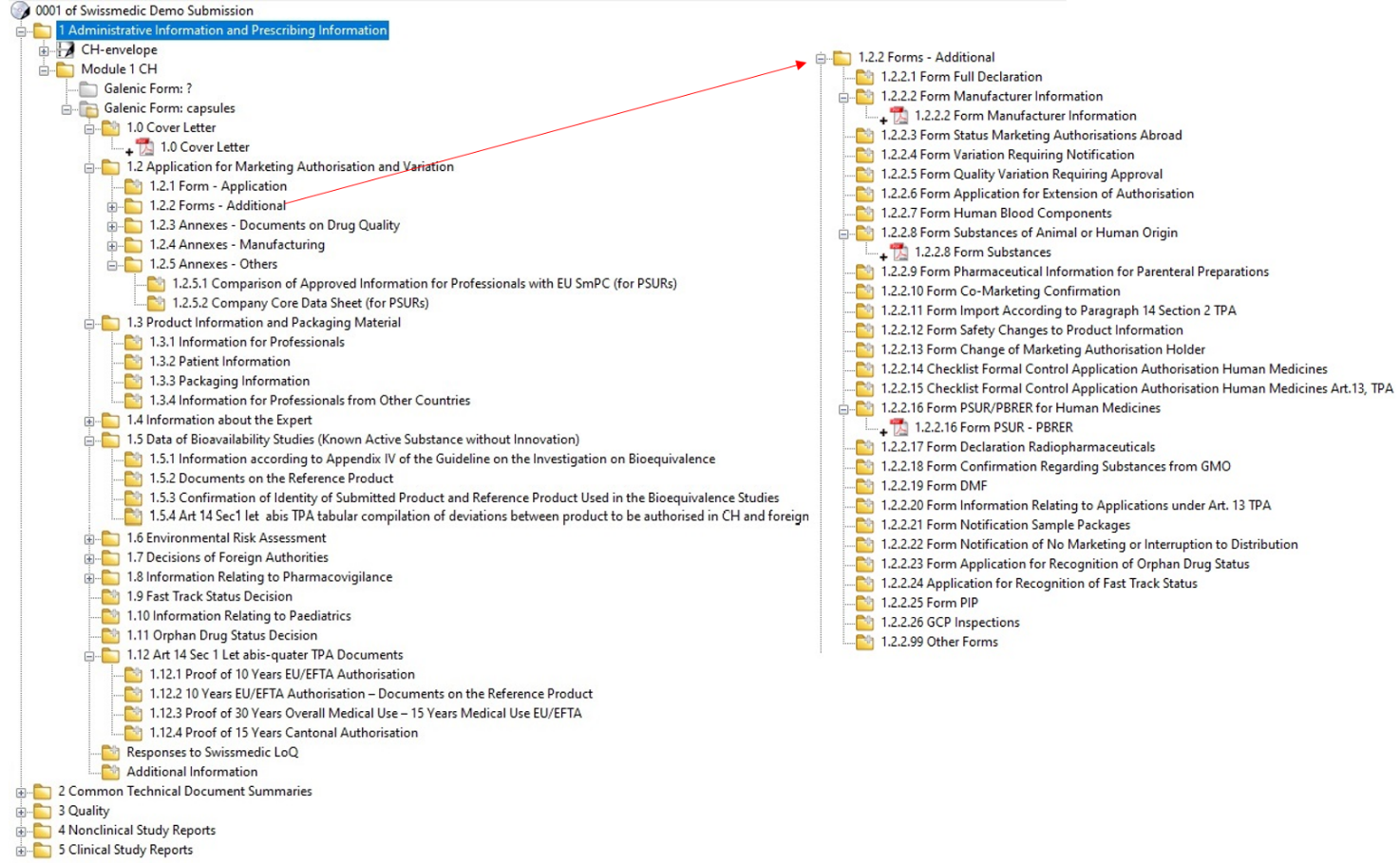 Structure of the Envelope using an XML viewing tool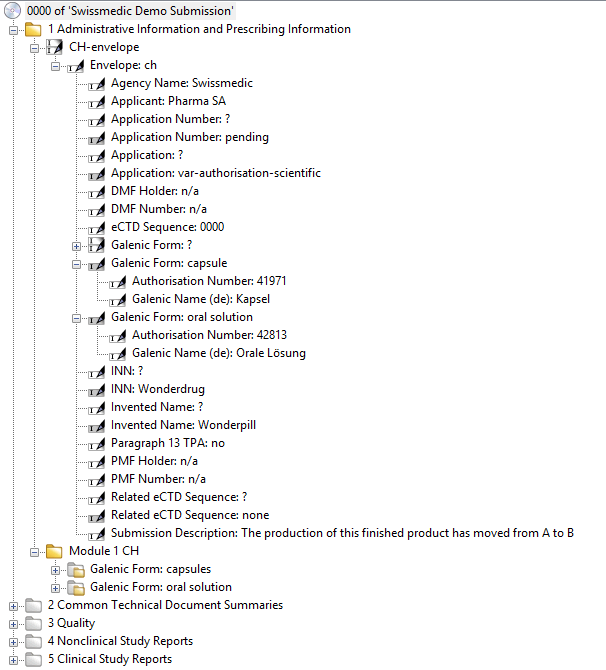 Appendix 4: Modularised DTD for CH Module 1ch-regional.dtd v1.5<!--DTD M1 Swissmedic v1.5Published Date: 11. November 2019Authors: SwissmedicMeaning of the suffixes:   ?  		: element is optional; must appear 0 or 1 time   *  		: element is optional; must appear 0 or more time   +  		: element is mandatory; must appear 1 or more times   <none>	: element is mandatory; must appear once and only once--><!-- countries, languages and leaf-node declarations used as references --><!ENTITY % countries "(ch)"><!ENTITY % languages "(de|fr|it)"><!ENTITY % leaf-node "(( leaf | node-extension )*)"><!-- Root element ch-backbone --><!ELEMENT ch:ch-backbone (	ch-envelope, 	m1-ch)><!ATTLIST ch:ch-backbone	xmlns:ch       CDATA #FIXED   "http://www.swissmedic.ch"	xmlns:xlink CDATA #FIXED "http://www.w3c.org/1999/xlink"	xml:lang CDATA #IMPLIED	dtd-version CDATA #FIXED "1.4"><!ENTITY % envelope-module SYSTEM "ch-envelope.mod">%envelope-module;<!ENTITY % leaf-module SYSTEM "ch-leaf.mod">%leaf-module;<!-- ................................................................... --><!ELEMENT m1-ch (m1-galenic-form*)><!ELEMENT m1-galenic-form (	m1-0-cover?, 	m1-2-applvar?, 	m1-3-pi?, 	m1-4-expert?, 	m1-5-bioavailability?, 	m1-6-environrisk?, 	m1-7-decisions-authorities?, 	m1-8-pharmacovigilance?, 	m1-9-fast-track-decision?, 	m1-10-paediatrics?,	m1-11-orphandrug?,	m1-12-art14sec1letabisquater?,	m1-swiss-responses?, 	m1-additional-info?)><!ATTLIST m1-galenic-form	name CDATA #REQUIRED><!-- ................................................................... --><!ELEMENT m1-0-cover (%leaf-node;)><!-- ................................................................... --><!ELEMENT m1-2-applvar (	m1-2-1-foapplvar?,	m1-2-2-form-add?,	m1-2-3-quality?,	m1-2-4-manufacturing?,	m1-2-5-others?)><!ELEMENT m1-2-1-foapplvar (%leaf-node;)><!ELEMENT m1-2-2-form-add (	m1-2-2-1-form-full-declaration?,	m1-2-2-2-form-manufacturer-information?,	m1-2-2-3-form-status-marketing-authorisations-abroad?,	m1-2-2-4-form-variation-requiring-notification?,	m1-2-2-5-form-quality-variation-requiring-approval?,	m1-2-2-6-form-application-for-extension-of-authorisation?,	m1-2-2-7-form-human-blood-components?,	m1-2-2-8-form-substances-of-animal-or-human-origin?,	m1-2-2-9-form-pharmaceutical-information-for-parenteral-preparations?,	m1-2-2-10-form-co-marketing-confirmation?,	m1-2-2-11-form-import-according-to-paragraph-14-section-2-tpa?,	m1-2-2-12-form-safety-changes-to-product-information?,	m1-2-2-13-form-change-of-marketing-authorisation-holder?,	m1-2-2-14-cl-formal-control?,	m1-2-2-15-cl-formal-control-13?,	m1-2-2-16-form-psur-for-human-medicines?,	m1-2-2-17-form-declaration-radiopharmaceuticals?,	m1-2-2-18-form-confirmation-substances-from-gmo?,	m1-2-2-19-form-dmf?,	m1-2-2-20-form-information-applications-art-13-tpa?,	m1-2-2-21-form-notification-sample-packages?,	m1-2-2-22-form-notification-of-no-marketing-or-interruption-to-distribution?,	m1-2-2-23-form-application-for-recognition-of-orphan-drug-status?,	m1-2-2-24-application-for-recognition-of-fast-track-status?,	m1-2-2-25-form-pip?,	m1-2-2-26-gcpinspections?,	m1-2-2-99-other-forms?)><!ELEMENT m1-2-2-1-form-full-declaration (%leaf-node;)><!ELEMENT m1-2-2-2-form-manufacturer-information (%leaf-node;)><!ELEMENT m1-2-2-3-form-status-marketing-authorisations-abroad (%leaf-node;)><!ELEMENT m1-2-2-4-form-variation-requiring-notification (%leaf-node;)><!ELEMENT m1-2-2-5-form-quality-variation-requiring-approval (%leaf-node;)><!ELEMENT m1-2-2-6-form-application-for-extension-of-authorisation (%leaf-node;)><!ELEMENT m1-2-2-7-form-human-blood-components (%leaf-node;)><!ELEMENT m1-2-2-8-form-substances-of-animal-or-human-origin (%leaf-node;)><!ELEMENT m1-2-2-9-form-pharmaceutical-information-for-parenteral-preparations (%leaf-node;)><!ELEMENT m1-2-2-10-form-co-marketing-confirmation (%leaf-node;)><!ELEMENT m1-2-2-11-form-import-according-to-paragraph-14-section-2-tpa (%leaf-node;)><!ELEMENT m1-2-2-12-form-safety-changes-to-product-information (%leaf-node;)><!ELEMENT m1-2-2-13-form-change-of-marketing-authorisation-holder (%leaf-node;)><!ELEMENT m1-2-2-14-cl-formal-control (%leaf-node;)><!ELEMENT m1-2-2-15-cl-formal-control-13 (%leaf-node;)><!ELEMENT m1-2-2-16-form-psur-for-human-medicines (%leaf-node;)><!ELEMENT m1-2-2-17-form-declaration-radiopharmaceuticals (%leaf-node;)><!ELEMENT m1-2-2-18-form-confirmation-substances-from-gmo (%leaf-node;)><!ELEMENT m1-2-2-19-form-dmf (%leaf-node;)><!ELEMENT m1-2-2-20-form-information-applications-art-13-tpa (%leaf-node;)><!ELEMENT m1-2-2-21-form-notification-sample-packages (%leaf-node;)><!ELEMENT m1-2-2-22-form-notification-of-no-marketing-or-interruption-to-distribution (%leaf-node;)><!ELEMENT m1-2-2-23-form-application-for-recognition-of-orphan-drug-status (%leaf-node;)><!ELEMENT m1-2-2-24-application-for-recognition-of-fast-track-status (%leaf-node;)><!ELEMENT m1-2-2-25-form-pip (%leaf-node;)><!ELEMENT m1-2-2-26-gcpinspections (%leaf-node;)><!ELEMENT m1-2-2-99-other-forms (%leaf-node;)><!ELEMENT m1-2-3-quality (	m1-2-3-1-dmf-letter-of-access?,	m1-2-3-2-certificate-of-suitability-for-active-substance?,	m1-2-3-3-certificate-of-suitability-for-tse?,	m1-2-3-4-ema-certificate-for-plasma-master-file-pmf?,	m1-2-3-5-ema-certificate-for-vaccine-antigen-master-file-vamf?)><!ELEMENT m1-2-3-1-dmf-letter-of-access (%leaf-node;)><!ELEMENT m1-2-3-2-certificate-of-suitability-for-active-substance (%leaf-node;)><!ELEMENT m1-2-3-3-certificate-of-suitability-for-tse (%leaf-node;)><!ELEMENT m1-2-3-4-ema-certificate-for-plasma-master-file-pmf (%leaf-node;)><!ELEMENT m1-2-3-5-ema-certificate-for-vaccine-antigen-master-file-vamf (%leaf-node;)><!ELEMENT m1-2-4-manufacturing (	m1-2-4-1-gmp-certificate-or-other-gmp-documents?,	m1-2-4-2-manufacturing-authorisation?,	m1-2-4-3-complete-manufacturing-information-with-flow-chart?,	m1-2-4-4-confirmation-on-gmp-conformity?)><!ELEMENT m1-2-4-1-gmp-certificate-or-other-gmp-documents (%leaf-node;)><!ELEMENT m1-2-4-2-manufacturing-authorisation (%leaf-node;)><!ELEMENT m1-2-4-3-complete-manufacturing-information-with-flow-chart (%leaf-node;)><!ELEMENT m1-2-4-4-confirmation-on-gmp-conformity (%leaf-node;)><!ELEMENT m1-2-5-others (	m1-2-5-1-comparison-of-approved-product-information?,	m1-2-5-2-company-core-data-sheet?)><!ELEMENT m1-2-5-1-comparison-of-approved-product-information (%leaf-node;)><!ELEMENT m1-2-5-2-company-core-data-sheet (%leaf-node;)><!-- ................................................................... --><!ELEMENT m1-3-pi (	m1-3-1-professionals?, 	m1-3-2-patient?, 	m1-3-3-packaging?,	m1-3-4-professionals-other-countries?)><!ELEMENT m1-3-1-professionals (%leaf-node;)><!ELEMENT m1-3-2-patient (%leaf-node;)><!ELEMENT m1-3-3-packaging (%leaf-node;)><!ELEMENT m1-3-4-professionals-other-countries (%leaf-node;)><!-- ................................................................... --><!-- ................................................................... --><!ELEMENT m1-4-expert (	m1-4-1-quality?, 	m1-4-2-non-clinical?, 	m1-4-3-clinical?)><!ELEMENT m1-4-1-quality (%leaf-node;)><!ELEMENT m1-4-2-non-clinical (%leaf-node;)><!ELEMENT m1-4-3-clinical (%leaf-node;)><!-- ................................................................... --><!ELEMENT m1-5-bioavailability (	m1-5-1-info-accord-app-iv-guideline-bioequivalence?,	m1-5-2-reference-product?,	m1-5-3-confirmation-identity-bioequivalence?	m1-5-4-art14-tab-compare?)><!ELEMENT m1-5-1-info-accord-app-iv-guideline-bioequivalence  %leaf-node;><!ELEMENT m1-5-2-reference-product %leaf-node;><!ELEMENT m1-5-3-confirmation-identity-bioequivalence %leaf-node;><!ELEMENT m1-5-4-art14-tab-compare %leaf-node;><!-- ................................................................... --><!ELEMENT m1-6-environrisk ((m1-6-1-nongmo | m1-6-2-gmo)?)><!ELEMENT m1-6-1-nongmo %leaf-node;><!ELEMENT m1-6-2-gmo %leaf-node;><!-- ................................................................... --><!ELEMENT m1-7-decisions-authorities (	m1-7-1-responses?, 	m1-7-2-assessment?,	m1-7-3-eu-decisions?,	m1-7-4-fda-decision?,	m1-7-5-foreign-decisions?,	m1-7-6-article13adddoc?)><!ELEMENT m1-7-1-responses %leaf-node;><!ELEMENT m1-7-2-assessment %leaf-node;><!ELEMENT m1-7-3-eu-decisions %leaf-node;><!ELEMENT m1-7-4-fda-decision %leaf-node;><!ELEMENT m1-7-5-foreign-decisions %leaf-node;><!ELEMENT m1-7-6-article13adddoc %leaf-node;><!-- ................................................................... --><!ELEMENT m1-8-pharmacovigilance (	m1-8-1-pharmacovigilance-system?, 	m1-8-2-risk-management-system?)><!ELEMENT m1-8-1-pharmacovigilance-system %leaf-node;><!ELEMENT m1-8-2-risk-management-system %leaf-node;><!-- ................................................................... --><!ELEMENT m1-9-fast-track-decision %leaf-node;><!-- ................................................................... --><!ELEMENT m1-10-paediatrics %leaf-node;><!-- ................................................................... --><!ELEMENT m1-11-orphandrug %leaf-node;><!-- ................................................................... --><!ELEMENT m1-12-art14sec1letabisquater (	m1-12-1-eueftaauthorisation?,	m1-12-2-eueftadocreference?,	m1-12-3-overallmedicaluse?,	m1-12-4-cantonalauthorisation?)><!ELEMENT m1-12-1-eueftaauthorisation %leaf-node;><!ELEMENT m1-12-2-eueftadocreference %leaf-node;><!ELEMENT m1-12-3-overallmedicaluse %leaf-node;><!ELEMENT m1-12-4-cantonalauthorisation %leaf-node;><!-- ................................................................... --><!ELEMENT m1-swiss-responses (%leaf-node;)><!-- ................................................................... --><!ELEMENT m1-additional-info (%leaf-node;)>ch-envelope.mod v1.5<!--DTD M1 Swissmedic v1.5Published Date: 11. November 2019Authors: SwissmedicMeaning of the suffixes:   ?  		: element is optional; must appear 0 or 1 time   *  		: element is optional; must appear 0 or more time   +  		: element is mandatory; must appear 1 or more times   <none>	: element is mandatory; must appear once and only once--><!-- ................................................................... --><!ELEMENT ch-envelope (envelope)><!ELEMENT envelope (	application-number+, 	submission-description,	invented-name+,	galenic-form+,	dmf-number,	pmf-number,	inn+, 	applicant,	dmf-holder,	pmf-holder,	agency, 	application+, 	article-13-tpa,	ectd-sequence, 	related-ectd-sequence+)><!-- ................................................................... --><!ELEMENT application-number (#PCDATA)><!ELEMENT submission-description (#PCDATA)><!ELEMENT invented-name (#PCDATA)><!ELEMENT galenic-form (swissmedic-number, galenic-name)><!ELEMENT galenic-name (#PCDATA)><!ELEMENT swissmedic-number (#PCDATA)><!ELEMENT dmf-number (#PCDATA)><!ELEMENT pmf-number (#PCDATA)><!ELEMENT inn (#PCDATA)><!ELEMENT applicant (#PCDATA)><!ELEMENT dmf-holder (#PCDATA)><!ELEMENT pmf-holder (#PCDATA)><!ELEMENT agency (#PCDATA)><!ELEMENT application EMPTY><!ELEMENT article-13-tpa (#PCDATA)><!ELEMENT ectd-sequence (#PCDATA)><!ELEMENT related-ectd-sequence (#PCDATA)><!-- ................................................................... --><!ENTITY % countries "(ch)"><!ENTITY % languages "(de|fr|it)"><!-- ................................................................... --><!ATTLIST envelope country %countries; #REQUIRED ><!ATTLIST galenic-form name CDATA #REQUIRED	><!ATTLIST galenic-name language %languages; #REQUIRED	><!-- ................................................................... --><!ATTLIST application	type (		advice |		na-nas |		na-bws |		na-co-marketing |		na-pi |		var-type1a |		var-type1ain |		var-type1b |		var-type2 |		extension |		renewal |		fum |		psur |		withdrawal |		transfer |		dmf |		pmf |		orphan-fasttrack |		reformat |		supplemental-info |		corrigendum 	) #REQUIRED>ch-leaf.mod v1.5<!--DTD M1 Swissmedic v1.5Published Date: 11. November 2019Authors: SwissmedicMeaning of the suffixes:   ?  		: element is optional; must appear 0 or 1 time   *  		: element is optional; must appear 0 or more time   +  		: element is mandatory; must appear 1 or more times   <none>	: element is mandatory; must appear once and only once--><!-- ============================================================= --><!ELEMENT node-extension (title, (leaf | node-extension)+)><!ATTLIST node-extension	ID ID #IMPLIED	xml:lang CDATA #IMPLIED><!-- ============================================================= --><!ENTITY % show-list " (new | replace | embed | other | none) "><!ENTITY % actuate-list " (onLoad | onRequest | other | none) "><!ENTITY % operation-list " (new | append | replace | delete) "><!ENTITY % leaf-element " (title, link-text?) "><!ENTITY % leaf-att ' ID                  ID                #REQUIRED application-version CDATA             #IMPLIED version             CDATA             #IMPLIED font-library        CDATA             #IMPLIED operation           %operation-list;  #REQUIRED modified-file       CDATA             #IMPLIED checksum            CDATA             #REQUIRED checksum-type       CDATA             #REQUIRED keywords            CDATA             #IMPLIED xmlns:xlink         CDATA             #FIXED    "http://www.w3c.org/1999/xlink" xlink:type          CDATA             #FIXED    "simple" xlink:role          CDATA             #IMPLIED xlink:href          CDATA             #IMPLIED xlink:show          %show-list;       #IMPLIED xlink:actuate       %actuate-list;    #IMPLIED xml:lang            CDATA             #IMPLIED '><!ELEMENT leaf %leaf-element;><!ATTLIST leaf	%leaf-att;><!ELEMENT title (#PCDATA)><!ELEMENT link-text (#PCDATA | xref)*><!ELEMENT xref EMPTY><!ATTLIST xref	ID ID #REQUIRED	xmlns:xlink CDATA #FIXED "http://www.w3c.org/1999/xlink"	xlink:type CDATA #FIXED "simple"	xlink:role CDATA #IMPLIED	xlink:title CDATA #REQUIRED	xlink:href CDATA #REQUIRED	xlink:show %show-list; #IMPLIED	xlink:actuate %actuate-list; #IMPLIED><!-- +++ -->[End of Document]Swiss Module 1 Specification for eCTDAuthors:Lead:	Ralph Maier, SwissmedicReview team SwissmedicResponsible:OSS, SwissmedicVersion / Date:Version 1.5 / Public ReviewVersionDateCommentsAuthor(s)1.5xx.xx.2020Corrections and updates OSS1.418.01.2019Minor corrections to the published version 1.4. Version number does not change. OSS1.401.11.2018Update due to revision 4 of the Therapeutic Product Ordinances, text updatesOSS1.301.10.2015UpdateSubmissions Division1.215.11.2014Update, published on Swissmedic websiteSubmissions Division1.201.07.2013Update, published on Swissmedic websiteSubmissions Division1.121.05.2010Final version, published on Swissmedic websiteSIMES Working Group1.0.930.03.2010Draft version for the introduction of Step 2SIMES Working Group1.0.102.12.2009Alignment to Change RequestsSIMES Working Group1.030.10.20091st valid version, published on Swissmedic websiteSIMES Working Group0.9502.10.2009Draft version, published on Swissmedic websiteSIMES Working Group0.9217.07.2009Draft version, published on Swissmedic websiteSIMES Working GroupDocumentFile FormatRemarkCover letterPDFScanned document with the original signature is mandatory.Note that this does not apply to portal submissions.Administrative formsPDFScanned documents with the original signature are mandatory.Note that this does not apply to portal submissions.Product information text:Draft packaging material or mock-upsPDFPDFInclude working documents as word file (.doc or .docx, please refer to the guidance document) in addition to the PDF for the product information, for ease of review.*OtherPDFPDF preferably generated from electronic source.No Title Fixed Component of FilenamePossible shift to the folder common in M1 with 2nd galenic formLife Cycle Operator on Document LevelLife Cycle Operator on Document Level1.0Cover Lettercover-New or Replace***New or Replace***1.2Application for Marketing Authorisation and Variation-1.2.1Form - Applicationfoapplvar-NewNew1.2.2Forms - Additional-1.2.2.1Form Full Declarationfofulldecl-Replace*Replace*1.2.2.2Form Manufacturer Informationfomanufacturer-Replace*Replace*1.2.2.3Form Status Marketing Authorisations Abroadfostatusma-New or Replace**New or Replace**1.2.2.4++-1.2.2.5++-1.2.2.6++-1.2.2.7++-1.2.2.8Form Substances of Animal or Human Originfoanimalhuman-Replace*Replace*1.2.2.9++-1.2.2.10++-1.2.2.11++-1.2.2.12++-1.2.2.13Form Change of Marketing Authorisation Holderfochangemah-NewNew1.2.2.14++-1.2.2.15++-1.2.2.16Form PSUR/PBRER for Human Medicinesfopsur-NewNew1.2.2.17Form Declaration Radiopharmaceuticalsforadio-Replace*Replace*1.2.2.18Form Confirmation Regarding Substances from GMOfogmo-Replace *Replace *1.2.2.19Form DMFfodmf-NewNew1.2.2.20Form Information Relating to Applications under Art. 13 TPAfoart13-Replace*Replace*1.2.2.21++-1.2.2.22++-1.2.2.23Form Application for Recognition of Orphan Drug Statusforecogorphan-NewNew1.2.2.24++-1.2.2.25Form PIPfopip-NewNew1.2.2.26GCP InspectionsgcpinspXReplace*Replace*1.2.2.99Other Forms [extensional sections allowed]foother-1.2.3Annexes - Documents on Drug Quality-1.2.3.1DMF Letter of AccessdmfletterXNewNew1.2.3.2Ph. Eur. Certificate of Suitability for Active SubstancecosasXNew or Replace**New or Replace**1.2.3.3Ph. Eur. Certificate of Suitability for TSEcostseXNew or Replace**New or Replace**1.2.3.4 Certificate for Plasma Master File (PMF)emacertpmfXNew or Replace**New or Replace**1.2.3.5 Certificate for Vaccine Antigen Master File (VAMF)emacertvamfXNew or Replace**New or Replace**1.2.4Annexes – Manufacturing-1.2.4.1 Certificate or Other  DocumentsgmpcertXNew or Replace**New or Replace**1.2.4.2Documentation Concerning Manufacturing AuthorisationdocmanufXReplace*Replace*1.2.4.3Complete Manufacturing Information with Flow Chartmanufflowchart-Replace*Replace*1.2.4.4Confirmation on  Conformitygmpconform-Replace*Replace*1.2.5Annexes – Others-1.2.5.1Comparison of Approved Information for Professionals with EU SmPC (for PSURs)smpcprofcompar-Replace*Replace*1.2.5.2Company Core Data Sheet (for PSURs)ccdsXReplace*Replace*1.3Product Information and Packaging Material-1.3.1Information for ProfessionalsprofXNew or Replace*New or Replace*1.3.2Patient InformationpatientXNew or Replace**New or Replace**1.3.3Packaging Informationpackaging-Replace*Replace*1.3.4Information for Professionals from Other CountriesprofotherXNew or Replace**New or Replace**1.4Information About the Expert-1.4.1QualityqualityXNew New 1.4.2NonclinicalnonclinicalXNew New 1.4.3ClinicalclinicalXNewNew1.5Data of Bioavailability Studies (Known Active Substance without Innovation)--1.5.1Information according to Appendix IV of the Guideline on the Investigation on Bioequivalence +bioequivalence--New1.5.2Documents on the Reference Productbioreference-NewNew1.5.3++1.5.4Art 14 Sec1 let abis TPA tabular compilation of deviations between product to be authorised in CH and foreign comparatorart14tabcompare-NewNew1.6Environmental Risk Assessment-Replace*Replace*1.6.1Non-GMOnongmoXReplace*Replace*1.6.2GMOgmoXReplace*Replace*1.7Decisions of Foreign Authorities-1.7.1Responses to LoQresponses-NewNew1.7.2Assessment Reportar-NewNew1.7.3EU Decisioneudecision-NewNew1.7.4FDA Decisionfdadecision-NewNew1.7.5Decisions of Other Foreign Authoritiesdecisionothers-NewNew1.7.6Article 13 TPA Additional Documentationart13adddoc-New or Replace**New or Replace**1.8Information Relating to Pharmacovigilance-1.8.1Pharmacovigilance SystemphvigsystemXReplace*Replace*1.8.2Risk-Management SystemriskmgtsystemXReplace*Replace*1.9Fast Track Status Decisionfasttrack-New New 1.10Information Relating to Paediatricspaediatrics-Replace*Replace*1.11Orphan Drug Status DecisionorphandrugXNewNew1.12Art 14 Sec 1 let abis-quater TPA Documents-1.12.1Proof of 10 Years EU/EFTA Authorisationeueftaproof-NewNew1.12.2++-1.12.3Proof of 30 Years Overall Medical Use - 15 Years Medical Use EU/EFTAmeduseproof-NewNew1.12.4Proof of 15 Years Cantonal Authorisationcantauthproof-NewNewResponses to Swissmedic LoQresponses-NewNewAdditional Informationadditionalinfo-New or Replace**New or Replace**Sequential numberEach item in the table has a unique sequentially assigned reference number.  These reference numbers can change with each version of this appendix.Sequential numberNumberCTD section numberSequential numberTitleCTD titleSequential numberElementElement name in the CH backboneSequential numberFile - DirectoryFile - Directory name from m1/ch – should be a relative path from ch/m1 e.g. 10-cover/ch-cover.pdf. This is consistent with  standards. The file extension corresponds to the file type; i.e. the pdf extension is only illustrative.Sequential numberCommentCommentsCodes*DefinitionCC **Country codeFIXEDFixed component of the filename (see Table 1) *Variable component of the filenameEXTFile extension, usually pdfDDDDAn eCTD Sequence number made of 4 digits (e.g. 0000)galenic-form commonPlaceholder for either the dosage form-specific folder or the common folder1NumberNumber1TitleTitle1ElementElement1FileFilem1/ch/ch-regional.xmlm1/ch/ch-regional.xml1CommentCommentThe Swiss Regional XML instance including the envelope information. Note that the operation attribute for the ch.regional.xml should always be set to ‘new’.The Swiss Regional XML instance including the envelope information. Note that the operation attribute for the ch.regional.xml should always be set to ‘new’.2NumberNumber2TitleTitleModule 1 CHModule 1 CH2ElementElementm1-chm1-ch2DirectoryDirectorym1/ch/m1/ch/2CommentCommentTop level directory for the Swiss Module 1 as per  eCTD SpecificationTop level directory for the Swiss Module 1 as per  eCTD Specification3NumberNumber3TitleTitleGalenic FormGalenic Form3ElementElementm1-galenic-formm1-galenic-form3DirectoryDirectorym1/ch/galenic-formm1/ch/galenic-form3CommentCommentIn general, Swissmedic will now refer to the term galenic form as pharmaceutical form. For technical reasons the old term galenic form will still be used throughout this document and the technical files. There are no changes as to the handling of the term in the context of eCTD.The galenic form should be included in the file path e.g. tablet, capsule etc. The M1 directory structure should be provided with each galenic form.  For example, tablets, with all relevant m1 sub-directories, followed by capsules, with all relevant sub-directories.  Where files are shared between all galenic forms a ‘common’ directory should be created with all relevant sub-directories. The name of the galenic form should be provided according to EU standard terms (e.g. tablets, capsules). It is highly recommended that the denomination of the galenic form is identical in the envelope and for the files. A self-explanatory abbreviation can be used. Attributes and folder name need not to be similar.In general, Swissmedic will now refer to the term galenic form as pharmaceutical form. For technical reasons the old term galenic form will still be used throughout this document and the technical files. There are no changes as to the handling of the term in the context of eCTD.The galenic form should be included in the file path e.g. tablet, capsule etc. The M1 directory structure should be provided with each galenic form.  For example, tablets, with all relevant m1 sub-directories, followed by capsules, with all relevant sub-directories.  Where files are shared between all galenic forms a ‘common’ directory should be created with all relevant sub-directories. The name of the galenic form should be provided according to EU standard terms (e.g. tablets, capsules). It is highly recommended that the denomination of the galenic form is identical in the envelope and for the files. A self-explanatory abbreviation can be used. Attributes and folder name need not to be similar.4 NumberNumber1.01.04 TitleTitleCover LetterCover Letter4 ElementElementm1-0-coverm1-0-cover4 DirectoryDirectorym1/ch/galenic-form/10-coverm1/ch/galenic-form/10-cover4 FileFilem1/ch/galenic-form/10-cover/ch-cover-.EXTm1/ch/galenic-form/10-cover/ch-cover-.EXT4 CommentComment Filename for the Cover Letter composed of a fixed component ch, a fixed component cover and an optional variable component if required (e.g. ch-cover-variationrationale.pdf). Filename for the Cover Letter composed of a fixed component ch, a fixed component cover and an optional variable component if required (e.g. ch-cover-variationrationale.pdf).5 NumberNumber1.2 1.2 5 TitleTitleApplication for Marketing Authorisation and VariationApplication for Marketing Authorisation and Variation5 ElementElementm1-2-applvarm1-2-applvar5 DirectoryDirectorym1/ch/galenic-form/12-foapplvarm1/ch/galenic-form/12-foapplvar5 CommentComment6Number1.2.11.2.16TitleForm - ApplicationForm - Application6Elementm1-2-1-foapplvarm1-2-1-foapplvar6Directorym1/ch/galenic-form/12-foapplvar/121-foapplvarm1/ch/galenic-form/12-foapplvar/121-foapplvar6Filem1/ch/galenic-form/12-foapplvar/121-foapplvar/ch-foapplvar-.EXTm1/ch/galenic-form/12-foapplvar/121-foapplvar/ch-foapplvar-.EXT6CommentFilename for the Form Application for Authorisation / Variation Human Medicines composed of a fixed component ch, a fixed componentfoapplvar and an optional variable component if required (e.g. ch-foapplvar-newdosagestrength.pdf).Filename for the Form Application for Authorisation / Variation Human Medicines composed of a fixed component ch, a fixed componentfoapplvar and an optional variable component if required (e.g. ch-foapplvar-newdosagestrength.pdf).7Number1.2.21.2.27TitleForms - AdditionalForms - Additional7Element m1-2-2-form-add m1-2-2-form-add7Directorym1/ch/galenic-form/12-foapplvar/122-form-addm1/ch/galenic-form/12-foapplvar/122-form-add7Comment8Number1.2.2.11.2.2.18TitleForm Full DeclarationForm Full Declaration8Element m1-2-2-1-form-full-declaration m1-2-2-1-form-full-declaration8Directorym1/ch/galenic-form/12-foapplvar/122-form-add/1221-formfulldeclm1/ch/galenic-form/12-foapplvar/122-form-add/1221-formfulldecl8Filem1/ch/galenic-form/12-foapplvar/122-form-add/1221-formfulldecl/ch-fofulldecl-.EXTm1/ch/galenic-form/12-foapplvar/122-form-add/1221-formfulldecl/ch-fofulldecl-.EXT8CommentThe filename for the Form Full Declaration is composed of a fixed component ch, a fixed component fofulldecl and an optional variable component to be used as required (e.g. ch-fofulldecl.pdf).The filename for the Form Full Declaration is composed of a fixed component ch, a fixed component fofulldecl and an optional variable component to be used as required (e.g. ch-fofulldecl.pdf).9Number1.2.2.21.2.2.29TitleForm Manufacturer InformationForm Manufacturer Information9Element m1-2-2-2-form-manufacturer-information m1-2-2-2-form-manufacturer-information9Directorym1/ch/galenic-form/12-foapplvar/122-form-add/1222-formmanufacturerinfom1/ch/galenic-form/12-foapplvar/122-form-add/1222-formmanufacturerinfo9Filem1/ch/galenic-form/12-foapplvar/122-form-add/1222-formmanufacturerinfo/ch-fomanufacturer-.EXTm1/ch/galenic-form/12-foapplvar/122-form-add/1222-formmanufacturerinfo/ch-fomanufacturer-.EXT9Comment10Number1.2.2.31.2.2.310TitleForm Status Marketing Authorisations AbroadForm Status Marketing Authorisations Abroad10Element m1-2-2-3-form-status-marketing-authorisations-abroad m1-2-2-3-form-status-marketing-authorisations-abroad10Directorym1/ch/galenic-form/12-foapplvar/122-form-add/1223-formstatusmaabroad/m1/ch/galenic-form/12-foapplvar/122-form-add/1223-formstatusmaabroad/10Filem1/ch/galenic-form/12-foapplvar/122-form-add/1223-formstatusmaabroad/ch-fostatusma-.EXTm1/ch/galenic-form/12-foapplvar/122-form-add/1223-formstatusmaabroad/ch-fostatusma-.EXT10Comment11Number1.2.2.41.2.2.411TitleForm Variation Requiring NotificationForm Variation Requiring Notification11Element11Directory11File11Comment This section is no longer applicable. The folder remains for life cycle maintenance.This section is no longer applicable. The folder remains for life cycle maintenance.12Number1.2.2.51.2.2.512TitleForm Quality Variation Requiring ApprovalForm Quality Variation Requiring Approval12Element12Directory12File12CommentThis section is no longer applicable. The folder remains for life cycle maintenance.This section is no longer applicable. The folder remains for life cycle maintenance.13Number1.2.2.61.2.2.613TitleForm Application for Extension of AuthorisationForm Application for Extension of Authorisation13Element13Directory13File13CommentThis section is no longer applicable. The folder remains for life cycle maintenance.This section is no longer applicable. The folder remains for life cycle maintenance.14Number1.2.2.71.2.2.714TitleForm Human Blood ComponentsForm Human Blood Components14Element14Directory14File14CommentThis section is no longer applicable. The folder remains for life cycle maintenance.This section is no longer applicable. The folder remains for life cycle maintenance.15Number1.2.2.81.2.2.815TitleForm Substances of Animal or Human OriginForm Substances of Animal or Human Origin15Element m1-2-2-8-form-substances-of-animal-or-human-origin m1-2-2-8-form-substances-of-animal-or-human-origin15Directorym1/ch/galenic-form/12-foapplvar/122-form-add/1228-formsubstancesanimalorhumanm1/ch/galenic-form/12-foapplvar/122-form-add/1228-formsubstancesanimalorhuman15File  m1/ch/galenic-form/12-foapplvar/122-form-add/1228-formsubstancesanimalorhuman/ch-foanimalhuman-.EXTm1/ch/galenic-form/12-foapplvar/122-form-add/1228-formsubstancesanimalorhuman/ch-foanimalhuman-.EXT15Comment16Number1.2.2.91.2.2.916TitleForm Pharmaceutical Information for Parenteral PreparationsForm Pharmaceutical Information for Parenteral Preparations16Element16Directory16File16CommentThis section is no longer applicable. The folder remains for life cycle maintenance.This section is no longer applicable. The folder remains for life cycle maintenance.17Number1.2.2.101.2.2.1017TitleForm Co-Marketing ConfirmationForm Co-Marketing Confirmation17Element17Directory17File17CommentThis section is no longer applicable. The folder remains for life cycle maintenance.This section is no longer applicable. The folder remains for life cycle maintenance.18Number1.2.2.111.2.2.1118TitleForm Import According to Paragraph 14 Section 2 TPAForm Import According to Paragraph 14 Section 2 TPA18Element18Directory18File18CommentThis section is no longer applicable. The folder remains for life cycle maintenance.This section is no longer applicable. The folder remains for life cycle maintenance.19Number1.2.2.121.2.2.1219TitleForm Safety Changes to Product InformationForm Safety Changes to Product Information19Element19Directory19File19CommentThis section is no longer applicable. The folder remains for life cycle maintenance.This section is no longer applicable. The folder remains for life cycle maintenance.20Number1.2.2.131.2.2.1320TitleForm Change of Marketing Authorisation HolderForm Change of Marketing Authorisation Holder20Element m1-2-2-13-form-change-of-marketing-authorisation-holder m1-2-2-13-form-change-of-marketing-authorisation-holder20Directorym1/ch/galenic-form/12-foapplvar/122-form-add/12213-formchangeofmaholderm1/ch/galenic-form/12-foapplvar/122-form-add/12213-formchangeofmaholder20Filem1/ch/galenic-form/12-foapplvar/122-form-add/12213-formchangeofmaholder/ch-fochangemah-.EXTm1/ch/galenic-form/12-foapplvar/122-form-add/12213-formchangeofmaholder/ch-fochangemah-.EXT20Comment21Number1.2.2.141.2.2.1421TitleChecklist Formal Control Application Authorisation Human MedicinesChecklist Formal Control Application Authorisation Human Medicines21Element21Directory21File21CommentThis section is no longer applicable. The folder remains for life cycle maintenance.This section is no longer applicable. The folder remains for life cycle maintenance.22Number1.2.2.151.2.2.1522TitleChecklist Formal Control Application Authorisation Human Medicines Art.13, TPAChecklist Formal Control Application Authorisation Human Medicines Art.13, TPA22Element22Directory22File22CommentThis section is no longer applicable. The folder remains for life cycle maintenance.This section is no longer applicable. The folder remains for life cycle maintenance.23Number1.2.2.161.2.2.1623TitleForm PSUR/PBRER for Human MedicinesForm PSUR/PBRER for Human Medicines23Elementm1-2-2-16-form-psur-for-human-medicinesm1-2-2-16-form-psur-for-human-medicines23Directorym1/ch/galenic-form/12-foapplvar/122-form-add/12216-formpsurhumanmedicinesm1/ch/galenic-form/12-foapplvar/122-form-add/12216-formpsurhumanmedicines23Filem1/ch/galenic-form/12-foapplvar/122-form-add/12216-formpsurhumanmedicines/ch-fopsur-.EXTm1/ch/galenic-form/12-foapplvar/122-form-add/12216-formpsurhumanmedicines/ch-fopsur-.EXT23Comment24Number1.2.2.171.2.2.1724TitleForm Declaration RadiopharmaceuticalsForm Declaration Radiopharmaceuticals24Elementm1-2-2-17-form-declaration-radiopharmaceuticalsm1-2-2-17-form-declaration-radiopharmaceuticals24Directorym1/ch/galenic-form/12-foapplvar/122-form-add/12217-formdeclarationradiom1/ch/galenic-form/12-foapplvar/122-form-add/12217-formdeclarationradio24Filem1/ch/galenic-form/12-foapplvar/122-form-add/12217-formdeclarationradio/ch-foradio-.EXTm1/ch/galenic-form/12-foapplvar/122-form-add/12217-formdeclarationradio/ch-foradio-.EXT24Comment25Number1.2.2.181.2.2.1825TitleForm Confirmation Regarding Substances from GMOForm Confirmation Regarding Substances from GMO25Elementm1-2-2-18-form-confirmation-substances-from-gmom1-2-2-18-form-confirmation-substances-from-gmo25Directorym1/ch/galenic-form/12-foapplvar/122-form-add/12218-formconfirmationsubstancesgmom1/ch/galenic-form/12-foapplvar/122-form-add/12218-formconfirmationsubstancesgmo25Filem1/ch/galenic-form/12-foapplvar/122-form-add/12218-formconfirmationsubstancesgmo/ch-fogmo-.EXTm1/ch/galenic-form/12-foapplvar/122-form-add/12218-formconfirmationsubstancesgmo/ch-fogmo-.EXT25Comment26Number1.2.2.191.2.2.1926Title Form DMFForm DMF26Elementm1-2-2-19-form-dmfm1-2-2-19-form-dmf26Directorym1/ch/galenic-form/12-foapplvar/122-form-add/12219-formdmfm1/ch/galenic-form/12-foapplvar/122-form-add/12219-formdmf26Filem1/ch/galenic-form/12-foapplvar/122-form-add/12219-formdmf/ch-fodmf-.EXTm1/ch/galenic-form/12-foapplvar/122-form-add/12219-formdmf/ch-fodmf-.EXT26Comment27Number1.2.2.201.2.2.2027TitleForm Information Relating to Applications under Art. 13 TPAForm Information Relating to Applications under Art. 13 TPA27Elementm1-2-2-20-form-information-applications-art-13-tpam1-2-2-20-form-information-applications-art-13-tpa27Directorym1/ch/galenic-form/12-foapplvar/122-form-add/12220-forminfoapplicationsart13tpam1/ch/galenic-form/12-foapplvar/122-form-add/12220-forminfoapplicationsart13tpa27Filem1/ch/galenic-form/12-foapplvar/122-form-add/12220-forminfoapplicationsart13tpa/ch-foart13-.EXTm1/ch/galenic-form/12-foapplvar/122-form-add/12220-forminfoapplicationsart13tpa/ch-foart13-.EXT27Comment28Number1.2.2.211.2.2.2128TitleForm Notification Sample PackagesForm Notification Sample Packages28Element28Directory28File28CommentThis section is no longer applicable. The folder remains for life cycle maintenance.This section is no longer applicable. The folder remains for life cycle maintenance.29Number1.2.2.221.2.2.2229TitleForm Notification of No Marketing or Interruption to DistributionForm Notification of No Marketing or Interruption to Distribution29Element29Directory29File29CommentThis section is no longer applicable. The folder remains for life cycle maintenance.This section is no longer applicable. The folder remains for life cycle maintenance.30Number1.2.2.231.2.2.2330TitleForm Application for Recognition of Orphan Drug StatusForm Application for Recognition of Orphan Drug Status30Elementm1-2-2-23-form-application-for-recognition-of-orphan-drug-statusm1-2-2-23-form-application-for-recognition-of-orphan-drug-status30Directorym1/ch/galenic-form/12-foapplvar/122-form-add/12223-formapplicationrecogorphanm1/ch/galenic-form/12-foapplvar/122-form-add/12223-formapplicationrecogorphan30Filem1/ch/galenic-form/12-foapplvar/122-form-add/12223-formapplicationrecogorphan/ch-forecogorphan-VAR.EXTm1/ch/galenic-form/12-foapplvar/122-form-add/12223-formapplicationrecogorphan/ch-forecogorphan-VAR.EXT30Comment31Number1.2.2.241.2.2.2431TitleApplication for Recognition of Fast Track StatusApplication for Recognition of Fast Track Status31Element31Directory31File31CommentThis section is no longer applicable. The folder remains for life cycle maintenance.This section is no longer applicable. The folder remains for life cycle maintenance.32Number1.2.2.251.2.2.2532TitleForm PIPForm PIP32Elementm1-2-2-25-form-pipm1-2-2-25-form-pip32Directorym1/ch/galenic-form/12-foapplvar/122-form-add/12225-formpipm1/ch/galenic-form/12-foapplvar/122-form-add/12225-formpip32Filem1/ch/galenic-form/12-foapplvar/122-form-add/12225-formpip/ch-fopip-VAR.EXTm1/ch/galenic-form/12-foapplvar/122-form-add/12225-formpip/ch-fopip-VAR.EXT32Comment33Number1.2.2.261.2.2.2633TitleGCP InspectionsGCP Inspections33Elementm1-2-2-26-gcpinspectionsm1-2-2-26-gcpinspections33Directorym1/ch/galenic-form/12-foapplvar/122-form-add/12226-gcpinspectionsm1/ch/galenic-form/12-foapplvar/122-form-add/12226-gcpinspections33Filem1/ch/galenic-form/12-foapplvar/122-form-add/12226-gcpinspections/ch-gcpinsp-VAR.EXTm1/ch/galenic-form/12-foapplvar/122-form-add/12226-gcpinspections/ch-gcpinsp-VAR.EXT33Comment34Number1.2.2.991.2.2.9934TitleOther FormsOther Forms34Element m1-2-2-99-other-forms m1-2-2-99-other-forms34Directorym1/ch/galenic-form/12-foapplvar/122-form-add/12299-otherformsm1/ch/galenic-form/12-foapplvar/122-form-add/12299-otherforms34Filem1/ch/galenic-form/12-foapplvar/122-form-add/12299-otherforms/ch-foother-.EXTm1/ch/galenic-form/12-foapplvar/122-form-add/12299-otherforms/ch-foother-.EXT34Comment35Number1.2.31.2.335TitleAnnexes - Documents on Drug QualityAnnexes - Documents on Drug Quality35Elementm1-2-3-quality m1-2-3-quality 35Directorym1/ch/galenic-form/12-foapplvar/123-qualitym1/ch/galenic-form/12-foapplvar/123-quality35Comment36Number1.2.3.11.2.3.136TitleDMF Letter of AccessDMF Letter of Access36Element m1-2-3-1-dmf-letter-of-access m1-2-3-1-dmf-letter-of-access36Directorym1/ch/galenic-form/12-foapplvar/123-quality/1231-dmfletterofaccessm1/ch/galenic-form/12-foapplvar/123-quality/1231-dmfletterofaccess36Filem1/ch/galenic-form/12-foapplvar/123-quality/1231-dmfletterofaccess/ch-dmfletter-.EXT m1/ch/galenic-form/12-foapplvar/123-quality/1231-dmfletterofaccess/ch-dmfletter-.EXT 36Comment37Number1.2.3.21.2.3.237TitlePh. Eur. Certificate of Suitability for Active SubstancePh. Eur. Certificate of Suitability for Active Substance37Element m1-2-3-2-certificate-of-suitability-for-active-substance m1-2-3-2-certificate-of-suitability-for-active-substance37Directorym1/ch/galenic-form/12-foapplvar/123-quality/1232-certificatesuitabilityactivesubstancem1/ch/galenic-form/12-foapplvar/123-quality/1232-certificatesuitabilityactivesubstance37Filem1/ch/galenic-form/12-foapplvar/123-quality/1232-certificatesuitabilityactivesubstance/cosas-.EXTm1/ch/galenic-form/12-foapplvar/123-quality/1232-certificatesuitabilityactivesubstance/cosas-.EXT37CommentNo country code neededNo country code needed38Number1.2.3.31.2.3.338TitlePh. Eur. Certificate of Suitability for TSEPh. Eur. Certificate of Suitability for TSE38Element m1-2-3-3-certificate-of-suitability-for-tse m1-2-3-3-certificate-of-suitability-for-tse38Directorym1/ch/galenic-form/12-foapplvar/123-quality/1233-certificateofsuitabilityfortsem1/ch/galenic-form/12-foapplvar/123-quality/1233-certificateofsuitabilityfortse38Filem1/ch/galenic-form/12-foapplvar/123-quality/1233-certificateofsuitabilityfortse/costse-.EXTm1/ch/galenic-form/12-foapplvar/123-quality/1233-certificateofsuitabilityfortse/costse-.EXT38CommentNo country code neededNo country code needed39Number1.2.3.41.2.3.439Title Certificate for Plasma Master File (PMF) Certificate for Plasma Master File (PMF)39Element m1-2-3-4-ema-certificate-for-plasma-master-file-pmf m1-2-3-4-ema-certificate-for-plasma-master-file-pmf39Directorym1/ch/galenic-form/12-foapplvar/123-quality/1234-emacertificatepmfm1/ch/galenic-form/12-foapplvar/123-quality/1234-emacertificatepmf39Filem1/ch/galenic-form/12-foapplvar/123-quality/1234-emacertificatepmf/emacertpmf-.EXTm1/ch/galenic-form/12-foapplvar/123-quality/1234-emacertificatepmf/emacertpmf-.EXT39CommentCountry code is emaCountry code is ema40Number1.2.3.51.2.3.540Title Certificate for Vaccine Antigen Master File (VAMF) Certificate for Vaccine Antigen Master File (VAMF)40Elementm1-2-3-5-ema-certificate-for-vaccine-antigen-master-file-vamfm1-2-3-5-ema-certificate-for-vaccine-antigen-master-file-vamf40Directorym1/ch/galenic-form/12-foapplvar/123-quality/1235-emacertificatevamfm1/ch/galenic-form/12-foapplvar/123-quality/1235-emacertificatevamf40Filem1/ch/galenic-form/12-foapplvar/123-quality/1235-emacertificatevamf/emacertvamf-.EXTm1/ch/galenic-form/12-foapplvar/123-quality/1235-emacertificatevamf/emacertvamf-.EXT40CommentCountry code is emaCountry code is ema41Number1.2.41.2.441TitleAnnexes - ManufacturingAnnexes - Manufacturing41Elementm1-2-4-manufacturingm1-2-4-manufacturing41Directorym1/ch/galenic-form/12-foapplvar/124-manufacturingm1/ch/galenic-form/12-foapplvar/124-manufacturing41Comment42Number1.2.4.11.2.4.142Title Certificate or Other  Documents Certificate or Other  Documents42Element m1-2-4-1-gmp-certificate-or-other-gmp-documents m1-2-4-1-gmp-certificate-or-other-gmp-documents42Directorym1/ch/galenic-form/12-foapplvar/124-manufacturing/1241-gmpcertificateorothergmpdocm1/ch/galenic-form/12-foapplvar/124-manufacturing/1241-gmpcertificateorothergmpdoc42Filem1/ch/galenic-form/12-foapplvar/124-manufacturing/1241-gmpcertificateorothergmpdoc/CC-gmpcert-.EXTm1/ch/galenic-form/12-foapplvar/124-manufacturing/1241-gmpcertificateorothergmpdoc/CC-gmpcert-.EXT42CommentCountry code according to Appendix 1 Table 3Country code according to Appendix 1 Table 343Number1.2.4.21.2.4.243TitleDocumentation Concerning Manufacturing AuthorisationDocumentation Concerning Manufacturing Authorisation43Element m1-2-4-2-manufacturing-authorisation m1-2-4-2-manufacturing-authorisation43Directorym1/ch/galenic-form/12-foapplvar/124-manufacturing/1242-manufacturingauthorisationm1/ch/galenic-form/12-foapplvar/124-manufacturing/1242-manufacturingauthorisation43Filem1/ch/galenic-form/12-foapplvar/124-manufacturing/1242-manufacturingauthorisation/CC-docmanuf-.EXTm1/ch/galenic-form/12-foapplvar/124-manufacturing/1242-manufacturingauthorisation/CC-docmanuf-.EXT43CommentCountry code according to Appendix 1 Table 3Country code according to Appendix 1 Table 344Number1.2.4.31.2.4.344TitleComplete Manufacturing Information with Flow ChartComplete Manufacturing Information with Flow Chart44Element m1-2-4-3-complete-manufacturing-information-with-flow-chart m1-2-4-3-complete-manufacturing-information-with-flow-chart44Directorym1/ch/galenic-form/12-foapplvar/124-manufacturing/1243-completemanufacturinginfoflowchartm1/ch/galenic-form/12-foapplvar/124-manufacturing/1243-completemanufacturinginfoflowchart44Filem1/ch/galenic-form/12-foapplvar/124-manufacturing/1243-completemanufacturinginfoflowchart/manufflowchart-.EXTm1/ch/galenic-form/12-foapplvar/124-manufacturing/1243-completemanufacturinginfoflowchart/manufflowchart-.EXT44CommentNo country code neededNo country code needed45Number1.2.4.41.2.4.445TitleConfirmation on  ConformityConfirmation on  Conformity45Element m1-2-4-4-confirmation-on-gmp-conformity m1-2-4-4-confirmation-on-gmp-conformity45Directorym1/ch/galenic-form/12-foapplvar/124-manufacturing/1244-confirmationongmpconformm1/ch/galenic-form/12-foapplvar/124-manufacturing/1244-confirmationongmpconform45Filem1/ch/galenic-form/12-foapplvar/124-manufacturing/1244-confirmationongmpconform/gmpconform-.EXTm1/ch/galenic-form/12-foapplvar/124-manufacturing/1244-confirmationongmpconform/gmpconform-.EXT45CommentNo country code neededNo country code needed46Number1.2.51.2.546TitleAnnexes - OthersAnnexes - Others46Elementm1-2-5-others m1-2-5-others 46Directorym1/ch/galenic-form/12-foapplvar/125-othersm1/ch/galenic-form/12-foapplvar/125-others46Comment47Number1.2.5.11.2.5.147TitleComparison of Approved Information for Professionals with EU SmPC (for PSURs)Comparison of Approved Information for Professionals with EU SmPC (for PSURs)47Elementm1-2-5-1-comparison-of-approved-product-informationm1-2-5-1-comparison-of-approved-product-information47Directorym1/ch/galenic-form/12-foapplvar/125-others/1251-comparisonapprovedproductinfom1/ch/galenic-form/12-foapplvar/125-others/1251-comparisonapprovedproductinfo47Filem1/ch/galenic-form/12-foapplvar/125-others/1251-comparisonapprovedproductinfo/ch-smpcprofcompar-.EXTm1/ch/galenic-form/12-foapplvar/125-others/1251-comparisonapprovedproductinfo/ch-smpcprofcompar-.EXT47Comment48Number1.2.5.21.2.5.248TitleCompany Core Data Sheet (for PSURs)Company Core Data Sheet (for PSURs)48Element m1-2-5-2-company-core-data-sheet m1-2-5-2-company-core-data-sheet48Directorym1/ch/galenic-form/12-foapplvar/125-others/1252-companycoredatasheetm1/ch/galenic-form/12-foapplvar/125-others/1252-companycoredatasheet48Filem1/ch/galenic-form/12-foapplvar/125-others/1252-companycoredatasheet/ccds-.EXTm1/ch/galenic-form/12-foapplvar/125-others/1252-companycoredatasheet/ccds-.EXT48CommentNo country code neededNo country code needed49Number1.31.349TitleProduct Information and Packaging MaterialProduct Information and Packaging Material49Elementm1-3-pim1-3-pi49Directorym1/ch/galenic-form/13-pipackagingm1/ch/galenic-form/13-pipackaging49CommentGeneral placeholder for Product Information and Packaging MaterialGeneral placeholder for Product Information and Packaging Material50Number1.3.11.3.150TitleInformation for ProfessionalsInformation for Professionals50Elementm1-3-1-professionalsm1-3-1-professionals50Directorym1/ch/galenic-form/13-pipackaging/131-profm1/ch/galenic-form/13-pipackaging/131-prof50Filem1/ch/galenic-form/13-pipackaging/131-prof/ch-prof-.EXTm1/ch/galenic-form/13-pipackaging/131-prof/ch-prof-.EXT50CommentFilename for the Information for Professionals document composed of a fixed component ch, a fixed component prof and an optional variable component to be used if needed. Example: ch-prof-tablet10mg.pdf.Filename for the Information for Professionals document composed of a fixed component ch, a fixed component prof and an optional variable component to be used if needed. Example: ch-prof-tablet10mg.pdf.51Number1.3.21.3.251TitlePatient InformationPatient Information51Element m1-3-2-patient m1-3-2-patient51Directorym1/ch/galenic-form/13-pipackaging/132-patientm1/ch/galenic-form/13-pipackaging/132-patient51Filem1/ch/galenic-form/13-pipackaging/132-patient/ch-patient-.EXTm1/ch/galenic-form/13-pipackaging/132-patient/ch-patient-.EXT51CommentFilename for the patient information document composed of a fixed component ch, a fixed component patient and an optional variable component to be used if needed. (e.g. ch-patient-tablets.pdf).Filename for the patient information document composed of a fixed component ch, a fixed component patient and an optional variable component to be used if needed. (e.g. ch-patient-tablets.pdf).52Number1.3.31.3.352TitlePackaging InformationPackaging Information52Element m1-3-3-packaging m1-3-3-packaging52Directorym1/ch/galenic-form/13-pipackaging/133-packagingm1/ch/galenic-form/13-pipackaging/133-packaging52Filem1/ch/galenic-form/13-pipackaging/133-packaging/ch-packaging-.EXTm1/ch/galenic-form/13-pipackaging/133-packaging/ch-packaging-.EXT52CommentFilename for the list of folding boxes (mock-ups or draft) provided with the submission composed of a fixed component ch, a fixed component packaging and an optional variable component to be used if needed. (e.g. ch-packaging-tabletsdraft.pdf or ch-packaging-tabletsmockup.pdf).Filename for the list of folding boxes (mock-ups or draft) provided with the submission composed of a fixed component ch, a fixed component packaging and an optional variable component to be used if needed. (e.g. ch-packaging-tabletsdraft.pdf or ch-packaging-tabletsmockup.pdf).53Number1.3.41.3.453TitleInformation for Professionals from Other CountriesInformation for Professionals from Other Countries53Elementm1-3-4-professionals-other-countriesm1-3-4-professionals-other-countries53Directorym1/ch/galenic-form/13-pipackaging/134-profotherm1/ch/galenic-form/13-pipackaging/134-profother53Filem1/ch/galenic-form/13-pipackaging/134-profother/CC-profother-.EXTm1/ch/galenic-form/13-pipackaging/134-profother/CC-profother-.EXT53CommentFilename for the blisters and other information, composed of a fixed component CC (see Appendix 1 Table 3), a fixed component profother and an optional variable component to be used if needed. (e.g. ema-profother-producttablets10mg.pdf).Filename for the blisters and other information, composed of a fixed component CC (see Appendix 1 Table 3), a fixed component profother and an optional variable component to be used if needed. (e.g. ema-profother-producttablets10mg.pdf).54Number1.4 1.4 54TitleInformation about the ExpertInformation about the Expert54Elementm1-4-expertm1-4-expert54Directorym1/ch/galenic-form/14-expertm1/ch/galenic-form/14-expert54CommentGeneral placeholder for Expert Information.General placeholder for Expert Information.55Number1.4.11.4.155TitleQualityQuality55Elementm1-4-1-qualitym1-4-1-quality55Directorym1/ch/galenic-form/14-expert/141-qualitym1/ch/galenic-form/14-expert/141-quality55Filem1/ch/galenic-form/14-expert/141-quality/quality-.EXTm1/ch/galenic-form/14-expert/141-quality/quality-.EXT55CommentNo country code needed.No country code needed.56Number1.4.2 1.4.2 56TitleNonclinicalNonclinical56Elementm1-4-2-non-clinicalm1-4-2-non-clinical56Directorym1/ch/galenic-form/14-expert/142-nonclinicalm1/ch/galenic-form/14-expert/142-nonclinical56Filem1/ch/galenic-form/14-expert/142-nonclinical/nonclinical-.EXTm1/ch/galenic-form/14-expert/142-nonclinical/nonclinical-.EXT56CommentNo country code needed.No country code needed.57Number1.4.31.4.357TitleClinicalClinical57Elementm1-4-3-clinicalm1-4-3-clinical57Directorym1/ch/galenic-form/14-expert/143-clinicalm1/ch/galenic-form/14-expert/143-clinical57Filem1/ch/galenic-form/14-expert/143-clinical/clinical-.EXTm1/ch/galenic-form/14-expert/143-clinical/clinical-.EXT57CommentNo country code needed.No country code needed.58Number1.5 1.5 58TitleData of Bioavailability Studies (Known Active Substance without Innovation)Data of Bioavailability Studies (Known Active Substance without Innovation)58Elementm1-5-bioavailabilitym1-5-bioavailability58Directorym1/ch/galenic-form/15-bioavailabilitym1/ch/galenic-form/15-bioavailability58Comment59Number1.5.11.5.159TitleInformation according to Appendix IV of the Guideline on the Investigation on BioequivalenceInformation according to Appendix IV of the Guideline on the Investigation on Bioequivalence59Elementm1-5-1-info-accord-app-iv-guideline-bioequivalencem1-5-1-info-accord-app-iv-guideline-bioequivalence59Directorym1/ch/galenic-form/15-bioavailability/151-infoaccordappivguidelinebioequivalencem1/ch/galenic-form/15-bioavailability/151-infoaccordappivguidelinebioequivalence59Filem1/ch/galenic-form/15-bioavailability/151-infoaccordappivguidelinebioequivalence/ch-bioequivalence-.EXTm1/ch/galenic-form/15-bioavailability/151-infoaccordappivguidelinebioequivalence/ch-bioequivalence-.EXT59Comment60Number1.5.21.5.260TitleDocuments on the Reference ProductDocuments on the Reference Product60Elementm1-5-2-reference-productm1-5-2-reference-product60Directorym1/ch/galenic-form/15-bioavailability/152-bioreferencem1/ch/galenic-form/15-bioavailability/152-bioreference60Filem1/ch/galenic-form/15-bioavailability/152-bioreference/ch-bioreference-.EXTm1/ch/galenic-form/15-bioavailability/152-bioreference/ch-bioreference-.EXT60Comment61Number1.5.31.5.361TitleConfirmation of Identity of Submitted Product and Reference Product Used in the Bioequivalence StudiesConfirmation of Identity of Submitted Product and Reference Product Used in the Bioequivalence Studies61Element61Directory61File61CommentThis section is no longer applicable. The folder remains for life cycle maintenance.This section is no longer applicable. The folder remains for life cycle maintenance.62Number1.5.41.5.462TitleArt 14 Sec1 let abis TPA tabular compilation of deviations between product to be authorised in CH and foreign comparatorArt 14 Sec1 let abis TPA tabular compilation of deviations between product to be authorised in CH and foreign comparator62Elementm1-5-4-art14-tab-comparem1-5-4-art14-tab-compare62Directorym1/ch/galenic-form/15-bioavailability/154-art14tabcomp/m1/ch/galenic-form/15-bioavailability/154-art14tabcomp/62Filem1/ch/galenic-form/15-bioavailability/154-art14tabcomp/art14tabcompare-VAR.EXTm1/ch/galenic-form/15-bioavailability/154-art14tabcomp/art14tabcompare-VAR.EXT62Comment63Number1.61.663TitleEnvironmental Risk AssessmentEnvironmental Risk Assessment63Elementm1-6-environriskm1-6-environrisk63Directorym1/ch/galenic-form/16-environriskm1/ch/galenic-form/16-environrisk63CommentGeneral placeholder for Environmental Risk Assessment.General placeholder for Environmental Risk Assessment.64Number1.6.11.6.164TitleNon-GMONon-GMO64Elementm1-6-1-nongmom1-6-1-nongmo64Directorym1/ch/galenic-form/16-environrisk/161-nongmom1/ch/galenic-form/16-environrisk/161-nongmo64Filem1/ch/galenic-form/16-environrisk/161-nongmo/nongmo-.EXTm1/ch/galenic-form/16-environrisk/161-nongmo/nongmo-.EXT64CommentNo country code needed.No country code needed.65Number1.6.21.6.265TitleGMOGMO65Elementm1-6-2-gmom1-6-2-gmo65Directorym1/ch/galenic-form/16-environrisk/162-gmom1/ch/galenic-form/16-environrisk/162-gmo65Filem1/ch/galenic-form/16-environrisk/162-gmo/gmo-.EXTm1/ch/galenic-form/16-environrisk/162-gmo/gmo-.EXT65CommentNo country code needed.No country code needed.66Number1.71.766TitleDecisions of Foreign AuthoritiesDecisions of Foreign Authorities66Elementm1-7-decisions-authoritiesm1-7-decisions-authorities66Directorym1/ch/galenic-form/17-decisionsauthoritiesm1/ch/galenic-form/17-decisionsauthorities66CommentGeneral placeholder for information on decisions from other Health Authorities.General placeholder for information on decisions from other Health Authorities.67Number1.7.11.7.167TitleResponses to LoQResponses to LoQ67Elementm1-7-1-responsesm1-7-1-responses67Directorym1/ch/galenic-form/17-decisionsauthorities/171-responsesm1/ch/galenic-form/17-decisionsauthorities/171-responses67Filem1/ch/galenic-form/17-decisionsauthorities/171-responses/CC-responses-.pdfm1/ch/galenic-form/17-decisionsauthorities/171-responses/CC-responses-.pdf67CommentFilename for the Responses composed of a fixed component CC (according to Appendix 1 Table 3), a fixed component responses and an optional variable component to be used if needed, e.g. ema-responses-quality.pdfFilename for the Responses composed of a fixed component CC (according to Appendix 1 Table 3), a fixed component responses and an optional variable component to be used if needed, e.g. ema-responses-quality.pdf68Number1.7.21.7.268TitleAssessment ReportAssessment Report68Elementm1-7-2-assessmentm1-7-2-assessment68Directorym1/ch/galenic-form/17-decisionsauthorities/172-arm1/ch/galenic-form/17-decisionsauthorities/172-ar68Filem1/ch/galenic-form/17-decisionsauthorities/172-ar/CC-ar-.pdfm1/ch/galenic-form/17-decisionsauthorities/172-ar/CC-ar-.pdf68CommentCountry code according to Appendix 1 Table 3Country code according to Appendix 1 Table 369Number1.7.31.7.369TitleEU DecisionEU Decision69Elementm1-7-3-eu-decisionsm1-7-3-eu-decisions69Directorym1/ch/galenic-form/17-decisionsauthorities/173-eudecisionm1/ch/galenic-form/17-decisionsauthorities/173-eudecision69Filem1/ch/galenic-form/17-decisionsauthorities/173-eudecision/CC-eudecision-.pdfm1/ch/galenic-form/17-decisionsauthorities/173-eudecision/CC-eudecision-.pdf69CommentCountry code according to Appendix 1 Table 3Country code according to Appendix 1 Table 370Number1.7.41.7.470TitleFDA DecisionFDA Decision70Elementm1-7-4-fda-decisionm1-7-4-fda-decision70Directorym1/ch/galenic-form/17-decisionsauthorities/174-fdadecisionm1/ch/galenic-form/17-decisionsauthorities/174-fdadecision70Filem1/ch/galenic-form/17-decisionsauthorities/174-fdadecision/fdadecision-.pdfm1/ch/galenic-form/17-decisionsauthorities/174-fdadecision/fdadecision-.pdf70CommentNo country code needed.No country code needed.71Number1.7.51.7.571TitleDecisions of Other Foreign AuthoritiesDecisions of Other Foreign Authorities71Elementm1-7-5-foreign-decisionsm1-7-5-foreign-decisions71Directorym1/ch/galenic-form/17-decisionsauthorities/175-decisionothersm1/ch/galenic-form/17-decisionsauthorities/175-decisionothers71Filem1/ch/galenic-form/17-decisionsauthorities/175-decisionothers/CC-decisionothers-.pdfm1/ch/galenic-form/17-decisionsauthorities/175-decisionothers/CC-decisionothers-.pdf71CommentCountry code according to Appendix 1 Table 3Country code according to Appendix 1 Table 372Number1.7.61.7.672TitleArticle 13 TPA Additional DocumentationArticle 13 TPA Additional Documentation72Elementm1-7-6-article13adddocm1-7-6-article13adddoc72Directorym1/ch/galenic-form/17-decisionsauthorities/176-article13adddocm1/ch/galenic-form/17-decisionsauthorities/176-article13adddoc72Filem1/ch/galenic-form/17-decisionsauthorities/176-article13adddoc/CC-art13adddoc-.pdfm1/ch/galenic-form/17-decisionsauthorities/176-article13adddoc/CC-art13adddoc-.pdf72CommentCountry code according to Appendix 1 Table 3Country code according to Appendix 1 Table 373Number1.81.873TitleInformation Relating to PharmacovigilanceInformation Relating to Pharmacovigilance73Elementm1-8-pharmacovigilancem1-8-pharmacovigilance73Directorym1/ch/galenic-form/18-phvigm1/ch/galenic-form/18-phvig73CommentGeneral placeholder for information on pharmacovigilance.General placeholder for information on pharmacovigilance.74Number1.8.11.8.174TitlePharmacovigilance SystemPharmacovigilance System74Element m1-8-1-pharmacovigilance-system m1-8-1-pharmacovigilance-system74Directorym1/ch/galenic-form/18-phvig/181-phvigsystemm1/ch/galenic-form/18-phvig/181-phvigsystem74Filem1/ch/galenic-form/18-phvig/181-phvigsystem/phvigsystem-.EXTm1/ch/galenic-form/18-phvig/181-phvigsystem/phvigsystem-.EXT74CommentNo country code needed.No country code needed.75Number1.8.21.8.275TitleRisk-Management SystemRisk-Management System75Elementm1-8-2-risk-management-systemm1-8-2-risk-management-system75Directorym1/ch/galenic-form/18-phvig/182-riskmgtsystemm1/ch/galenic-form/18-phvig/182-riskmgtsystem75Filem1/ch/galenic-form/18-phvig/182-riskmgtsystem/riskmgtsystem-.EXTm1/ch/galenic-form/18-phvig/182-riskmgtsystem/riskmgtsystem-.EXT75CommentNo country code needed.No country code needed.76Number1.91.976TitleFast Track Status DecisionFast Track Status Decision76Elementm1-9-fast-track-decisionm1-9-fast-track-decision76Directorym1/ch/galenic-form/19-fasttrackm1/ch/galenic-form/19-fasttrack76CommentGeneral placeholder for information on Fast Track Status Decision.General placeholder for information on Fast Track Status Decision.77Number1.91.977TitleFast Track Status DecisionFast Track Status Decision77Elementm1-9-fast-track-decisionm1-9-fast-track-decision77Filem1/ch/galenic-form/19-fasttrack/ch-fasttrack-.EXTm1/ch/galenic-form/19-fasttrack/ch-fasttrack-.EXT77CommentFilename for the Fast Track Status Decision composed of a fixed component ch, a fixed component fasttrack and an optional variable component if required (e.g. ch-fasttrack-renalcancer.pdf).Filename for the Fast Track Status Decision composed of a fixed component ch, a fixed component fasttrack and an optional variable component if required (e.g. ch-fasttrack-renalcancer.pdf).78Number1.101.1078TitleInformation Relating to PaediatricsInformation Relating to Paediatrics78Elementm1-10-paediatricsm1-10-paediatrics78Directorym1/ch/galenic-form/110-paediatricsm1/ch/galenic-form/110-paediatrics78CommentGeneral placeholder for information on paediatrics.General placeholder for information on paediatrics.79Number1.101.1079TitleInformation Relating to PaediatricsInformation Relating to Paediatrics79Element m1-10-paediatrics m1-10-paediatrics79Filem1/ch/galenic-form/110-paediatrics/paediatrics-.EXTm1/ch/galenic-form/110-paediatrics/paediatrics-.EXT79CommentNo country code needed.No country code needed.80Number1.111.1180TitleOrphan Drug Status DecisionOrphan Drug Status Decision80Elementm1-11-orphandrugm1-11-orphandrug80Directorym1/ch/galenic-form/111-orphandrugm1/ch/galenic-form/111-orphandrug80CommentGeneral placeholder for information on Orphan Drug Status Decision.General placeholder for information on Orphan Drug Status Decision.81Number1.111.1181TitleOrphan Drug Status DecisionOrphan Drug Status Decision81Elementm1-11-orphandrugm1-11-orphandrug81Filem1/ch/galenic-form/111-orphandrug/ch-orphandrug-.EXTm1/ch/galenic-form/111-orphandrug/ch-orphandrug-.EXT81CommentFilename for the Orphan Drug Status Decision composed of a fixed component ch, a fixed component orphandrug and an optional variable component if required (e.g. ch-orphandrug-indication.pdf).Filename for the Orphan Drug Status Decision composed of a fixed component ch, a fixed component orphandrug and an optional variable component if required (e.g. ch-orphandrug-indication.pdf).82Number1.121.1282TitleArt 14 Sec 1 let abis-quater TPA DocumentsArt 14 Sec 1 let abis-quater TPA Documents82Elementm1-12-art14sec1letabisquaterm1-12-art14sec1letabisquater82Directorym1/ch/galenic-form/112-art14m1/ch/galenic-form/112-art1482CommentGeneral placeholder for information on Art 14 Sec 1 let abis-quater TPA DocumentsGeneral placeholder for information on Art 14 Sec 1 let abis-quater TPA Documents83Number1.12.11.12.183TitleProof of 10 Years EU/EFTA AuthorisationProof of 10 Years EU/EFTA Authorisation83Elementm1-12-1-eueftaauthorisationm1-12-1-eueftaauthorisation83Directorym1/ch/galenic-form/112-art14/1121-eueftaauthorisationm1/ch/galenic-form/112-art14/1121-eueftaauthorisation83Filem1/ch/galenic-form/112-art14/1121-eueftaauthorisation/ch-eueftaproof-VAR.EXTm1/ch/galenic-form/112-art14/1121-eueftaauthorisation/ch-eueftaproof-VAR.EXT83CommentFilename for the 10 years EU EFTA authorisation composed of a fixed component ch, a fixed component eueftaproof and an optional variable component if required (e.g. ch-eueftaproof-productname.pdf).Filename for the 10 years EU EFTA authorisation composed of a fixed component ch, a fixed component eueftaproof and an optional variable component if required (e.g. ch-eueftaproof-productname.pdf).84Number1.12.21.12.284Title10 Years EU/EFTA Authorisation – Documents on the Reference Product10 Years EU/EFTA Authorisation – Documents on the Reference Product84Element84Directory84File84CommentThis section is no longer applicable. The folder remains for life cycle maintenance.This section is no longer applicable. The folder remains for life cycle maintenance.85Number1.12.31.12.385TitleProof of 30 Years Overall Medical Use – 15 Years Medical Use EU/EFTAProof of 30 Years Overall Medical Use – 15 Years Medical Use EU/EFTA85Elementm1-12-3-overallmedicalusem1-12-3-overallmedicaluse85Directorym1/ch/galenic-form/112-art14/1123-overallmedicalusem1/ch/galenic-form/112-art14/1123-overallmedicaluse85Filem1/ch/galenic-form/112-art14/1123-overallmedicaluse/ch-meduseproof-VAR.EXTm1/ch/galenic-form/112-art14/1123-overallmedicaluse/ch-meduseproof-VAR.EXT85CommentFilename for 30 years overall medical use - 15 years medical use EU/EFTA composed of a fixed component ch, a fixed component meduseproof and an optional variable component if required (e.g. ch-meduseproof-productname.pdf).Filename for 30 years overall medical use - 15 years medical use EU/EFTA composed of a fixed component ch, a fixed component meduseproof and an optional variable component if required (e.g. ch-meduseproof-productname.pdf).86Number1.12.41.12.486TitleProof of 15 Years Cantonal AuthorisationProof of 15 Years Cantonal Authorisation86Elementm1-12-4-cantonalauthorisationm1-12-4-cantonalauthorisation86Directorym1/ch/galenic-form/112-art14/1124-cantonalauthorisationm1/ch/galenic-form/112-art14/1124-cantonalauthorisation86Filem1/ch/galenic-form/112-art14/1124-cantonalauthorisation/ch-cantauthproof-VAR.EXTm1/ch/galenic-form/112-art14/1124-cantonalauthorisation/ch-cantauthproof-VAR.EXT86CommentFilename for 15 years cantonal authorisation composed of a fixed component ch, a fixed component cantauthproof and an optional variable component if required (e.g. ch-cantauthproof-productname.pdf).Filename for 15 years cantonal authorisation composed of a fixed component ch, a fixed component cantauthproof and an optional variable component if required (e.g. ch-cantauthproof-productname.pdf).87NumberTitleResponses to Swissmedic LoQResponses to Swissmedic LoQElement m1-swiss-responses m1-swiss-responsesDirectorym1/ch/galenic-form/responsesm1/ch/galenic-form/responsesCommentNo number is assigned to this element.No number is assigned to this element.88NumberTitleResponses to Swissmedic LoQResponses to Swissmedic LoQElement m1-swiss-responses m1-swiss-responsesFilem1/ch/galenic-form/responses/ch-responses-.EXTm1/ch/galenic-form/responses/ch-responses-.EXTCommentFilename for additional information requested composed by a fixed component ch, a fixed component responses and an optional variable component to be used if needed (e.g. ch-responses-quality.pdf).Filename for additional information requested composed by a fixed component ch, a fixed component responses and an optional variable component to be used if needed (e.g. ch-responses-quality.pdf).89Number89TitleAdditional InformationAdditional Information89Elementm1-additional-infom1-additional-info89Directorym1/ch/galenic-form/additionalinfom1/ch/galenic-form/additionalinfo89CommentNo number is assigned to this element.No number is assigned to this element.90Number90TitleAdditional InformationAdditional Information90Element m1-additional-info m1-additional-info90Directory90Filem1/ch/galenic-form/additionalinfo/CC-additionalinfo-.EXTm1/ch/galenic-form/additionalinfo/CC-additionalinfo-.EXT90CommentCountry code according to Appendix 1 Table 3Country code according to Appendix 1 Table 3elementattributeDescription/instructionexampleoccurencech envelopeRoot element that provides metadata of the submissionuniqueenvelopecountryParent element for the submission metadata. This element must be ch (case sensitive).chuniqueapplication number (Gesuchs-ID)Number assigned to the application by Swissmedic, not known before initial submission, Must be included for all subsequent submissions. It is 9 digits w/o leading zeros. Element can be repeated for multiple application numbers that apply. Use pending (case sensitive) if not known102501123repeatablesubmission descriptionThis element is used to link the application to the application number (in case of more than one application per eCTD Sequence).The manufacturing of the finished product has been transferred from A to B. As a consequence, some minor changes in the manufacturing process occur.uniqueinvented nameThe name of the medicinal product. Put in even if not yet definitive, use pending (case sensitive) only as a last choice.wonderpillrepeatablegalenic formnameDosage form in English (EU standard terms strongly recommended) – lower case letters preferredcapsulesone per galenic formgalenic formswissmedic number (Marketing Authorisation number)The number assigned to the product identifying the product and its galenic form. Use pending (case sensitive) if not known.41962one per galenic formgalenic formgalenic nameGerman, French or Italian term of the dosage form (EU standard terms strongly recommended)Please refer to App. 1, Table 4, element No. 3.Kapseln or capsules orcapsuleone per galenic formgalenic namelanguageLanguage of galenic name. Possible values are de, fr, it.deone per galenic namedmf numberThe number assigned to the DMF (alphanumeric).Use pending (case sensitive) if the assigned DMF number is not known.Use n/a (case sensitive) if the submission is not a DMF.D3459uniquepmf numberThe number assigned to the PMF.Use pending (case sensitive) if the assigned PMF number is not known.Use n/a (case sensitive) if the submission is not a PMF.n/auniqueinnInternational Non-proprietary Name, used to identify pharmaceutical substances or active pharmaceutical ingredients. Each INN is a unique name that is globally recognized and is public property. Use pending (case sensitive) if not yet approved.wonderdrugrepeatableapplicantThe name of the company submitting the eCTD. Use n/a (case sensitive) if the submission is a DMF or PMF.Pharma SAuniquedmf holderThe name of the company submitting the DMF. Use n/a (case sensitive) if the submission is not a DMF.Farma SAuniquepmf holderThe name of the company submitting the PMF. Use n/a (case sensitive) if the submission is not a PMF.Farmos SAuniqueagencyIdentification of the receiving agency:Swissmedic (case sensitive)SwissmedicuniqueapplicationtypeThe type of procedure for the submission. The following are the valid values (bold text indicates the allowed values, case sensitive without blanks):na = New application, including:na-nas: New Active Substancena-bws: Known Active Substancena-co-marketing: Co-Marketing Medicinal Productna-pi: Parallel Importvar-type1a = Type Ia variationvar-type1ain = Type Ia variation for immediate notificationvar-type1b = Type Ib variationvar-type2 = Type II variationextension = Extensionrenewal = Prolongation, renouncement of prolongation of Marketing Authorisation, notification of no marketing or interruption to distributionfum = Follow-up Measurepsur = Submission of PSURwithdrawal = Withdrawal of authorised medicinal productstransfer = Transfer of a Marketing Authorisation, Change of name of applicant, change of address of applicantdmf = Drug Master Filepmf = Plasma Master Fileorphan-fasttrack = Application for recognition of orphan drug status or fast track statusreformat = A baseline eCTD submission containing no content change and which will not be subject to reviewsupplemental-info = Supplemental information (could include, for example, response to content validation issues, a consolidation sequence, withdrawal of an application, or answers to question)corrigendum = Correction of  errors detected in a sequenceadvice = Used for meetingsna-nasrepeatablearticle-13-tpaUse yes (case sensitive) if the submission is according to article 13 TPA and no (case sensitive) if the submission is not according to article 13 TPA (no other value than yes or no is allowed)nouniqueeCTD SequenceThe Sequence number of the submission – this must start at 0000 for the initial submission, and then increase incrementally with each subsequent submission, for example 0000, 0001, 0002 etc. The increase must occur in chronological order. The Sequence number must have 4 digits.0005uniquerelated eCTD SequenceThe Sequence number of a previous submission to which this submission is related, e.g., the responses to questions to a new application. Use the numeric value (must have 4 digits) or – in case there is no related sequence – use none (case sensitive)0003repeatableeCTD 
SequenceSubmission descriptionRelated eCTD SequenceTypeComment0000Original applicationnonena-nas0001Re-submission after negative content validation outcome0000supplemental-infoThis is a continuation of the regulatory activity initiated in 0000 and so the related eCTD Sequence points to the beginning of that activity0002Answers to Questions0000supplemental-infoThis is a continuation of the regulatory activity initiated in 0000 and so the related eCTD Sequence points to the beginning of that activity0003Application for a new indication (treatment of pain)nonevar-type2This is the beginning of a new regulatory activity and so no related eCTD Sequence is included0004Application for a change in manufacturing sitenonevar-type1bThis is the beginning of a new regulatory activity and so no related eCTD Sequence is included0005Answers to Questions on application of a new indication for ‘Treatment of Pain’ indication0003supplemental-infoThis is a continuation of the regulatory activity initiated in 0003 and so the related eCTD Sequence points to the beginning of that activity0006Answers to List of Questions for change in manufacturing site0004supplemental-infoThis is a continuation of the regulatory activity initiated in 0004 and so the related eCTD Sequence points to the beginning of that activity0007Line extension to introduce a new dosage form (iv solution) that amends information provided in the original application and the manufacturing change variationnoneextensionThis is the beginning of a new regulatory activity and so no related eCTD Sequence is included